     Forest School supports      ‘Holistic Development.’Learning touches the needs of the whole person: mind (head), body (hands) and spirit (heart). (Williams-Siegfredsen, 2012). 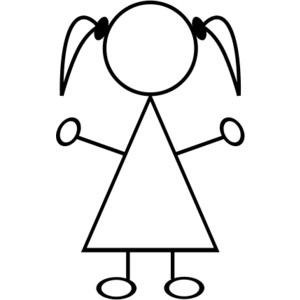 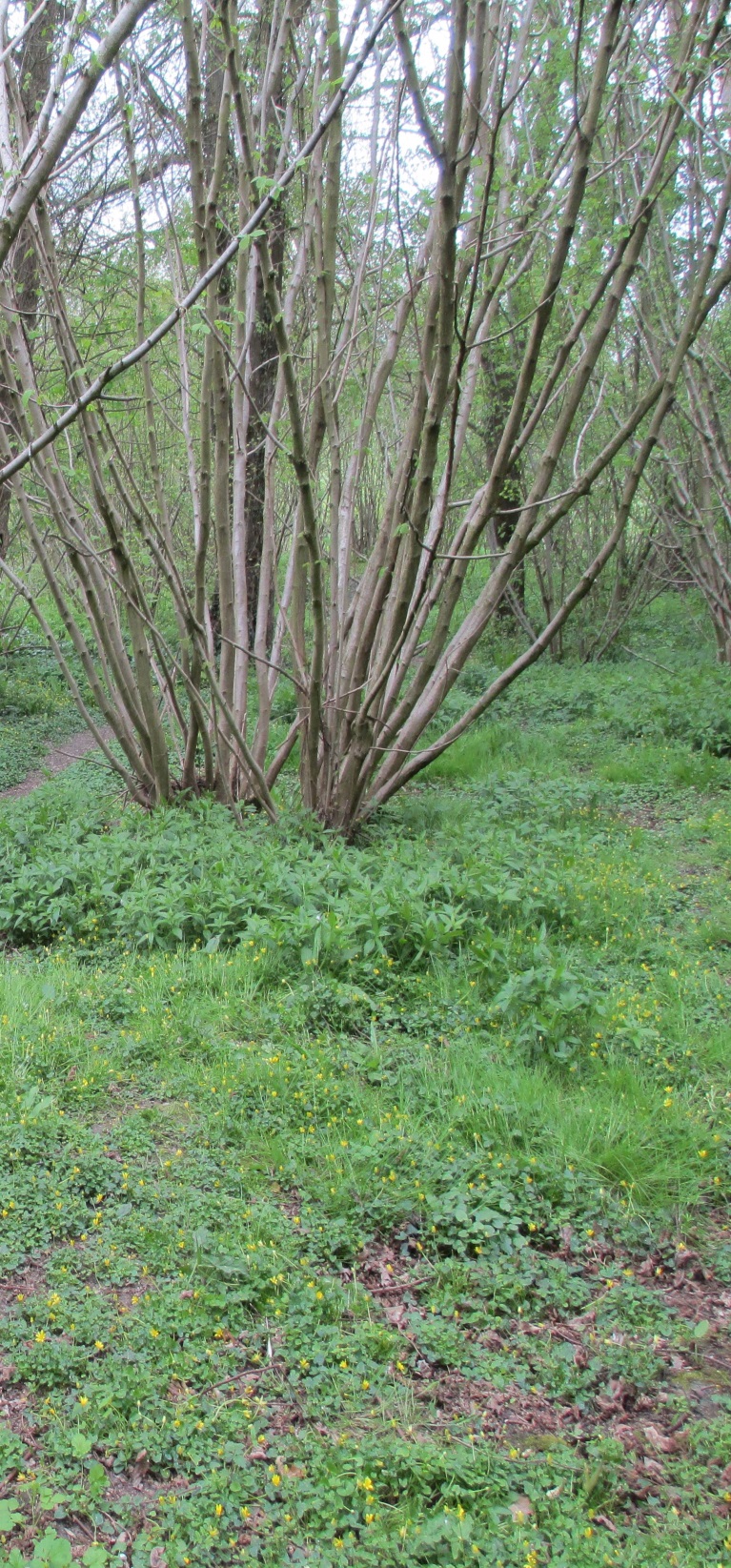         Forest School ethos and principles can be         found at:        http://www.forestschoolassociation.org	St. Michael’s Forest School Leader is        Sandra Jaeger, Maple Class Teacher, and         takes place at Steventon Village Copse. For more information or if you would like to be involved in St Michael’s Forest School, please contact St. Michael’s CE Primary School Office at 01235 831298 or email  office3241@st-michaels-pri.oxon.sch.ukWhy Forest School?Forest School is a specialised learning approach that offers all learners regular opportunities to gain confidence and self-esteem through hands-on experiences in an outdoor setting. Forest School incorporates the marvels and challengesof the natural world through the seasons to fill every Forest School session withdiscovery and difference.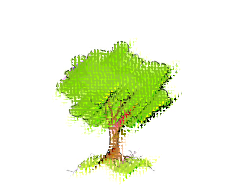 What is Forest School?Pupil led learning linked to the National CurriculumThe freedom to explore using multiple sensesSmall achievable tasks and challengesThe safe use of our local copse all year round when possibleA high ratio of adults to childrenFocuses on developing self-esteem and emotional intelligenceLearning how to respect and care for the local environment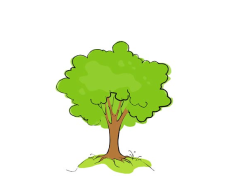 While we have a supply of waterproof  jackets and trousers, it is important that your child is equipped with the following:Wellington bootsLong trousers (boys and girls)       – all seasons, even summerLayers of clothing appropriate to the temperature and the seasonHat (for sun or warmth depending on the season)Gloves in winter (preferably waterproof)We have a small supply of school uniforms and extra socks in case they are needed but please send along any extra clothes (such as pants) that you think may be needed.  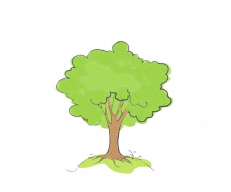 